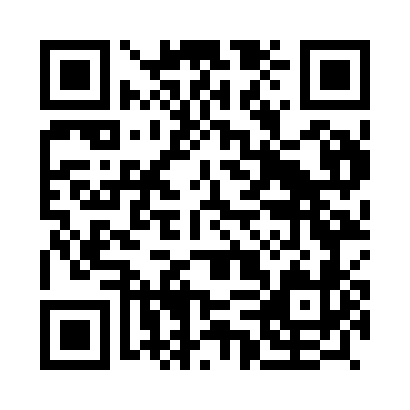 Prayer times for Torgueda, PortugalSat 1 Jun 2024 - Sun 30 Jun 2024High Latitude Method: Angle Based RulePrayer Calculation Method: Muslim World LeagueAsar Calculation Method: HanafiPrayer times provided by https://www.salahtimes.comDateDayFajrSunriseDhuhrAsrMaghribIsha1Sat3:566:001:296:428:5810:542Sun3:556:001:296:428:5910:553Mon3:556:001:306:439:0010:564Tue3:545:591:306:439:0010:575Wed3:535:591:306:439:0110:586Thu3:525:591:306:449:0210:597Fri3:525:581:306:449:0211:008Sat3:515:581:306:459:0311:019Sun3:515:581:316:459:0311:0110Mon3:505:581:316:459:0411:0211Tue3:505:581:316:469:0511:0312Wed3:505:581:316:469:0511:0413Thu3:495:581:316:469:0511:0414Fri3:495:581:326:479:0611:0515Sat3:495:581:326:479:0611:0516Sun3:495:581:326:479:0711:0617Mon3:495:581:326:489:0711:0618Tue3:495:581:336:489:0711:0719Wed3:495:581:336:489:0711:0720Thu3:495:581:336:489:0811:0721Fri3:495:581:336:499:0811:0722Sat3:505:591:336:499:0811:0823Sun3:505:591:346:499:0811:0824Mon3:505:591:346:499:0811:0825Tue3:516:001:346:499:0811:0826Wed3:516:001:346:499:0811:0827Thu3:526:001:346:509:0811:0728Fri3:526:011:356:509:0811:0729Sat3:536:011:356:509:0811:0730Sun3:546:021:356:509:0811:07